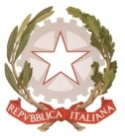 MINISTERO  DELL’ ISTRUZIONE, DELL’UNIVERSITA’, DELLA RICERCAUFFICIO SCOLASTICO REGIONALE PER IL LAZIOLICEO SCIENTIFICO STATALETALETE”Roma, 02/12/2019														Agli alunni delle classi 3D – 3F							Ai genitori 												Ai docenti accompagnatori Prof.ri   Mezzetti e Cennamo							Al DSGA							Sito webCIRCOLARE n. 233Oggetto:Stage PCTO Ventotene -  23/27 Marzo 2020 – Versamento acconto.Si invitano le classi in indirizzo, che parteciperanno allo stage all’ isola di Ventotene, a formalizzare l’adesione entro e non oltre il  10/12/2019producendo:ricevuta versamento acconto di € 200,00 (utile per prenotare il soggiorno) su un importo totale di circa € 380,00,  da versare sul c/c postale della scuola anche tramite bonifico (IBAN sul sito), (inclusa quota per i docenti accompagnatori, come da delibera del C.d.I. n.339  del 23/10/17); modello autorizzazione debitamente firmato dai genitori e dallo studente;modello allergie.I suddetti documenti dovranno essere raccolti dal docente accompagnatore e consegnati in segreteria entro e non oltre la data del 12/12/19.Per cogenti motivi organizzativi, concordati con la struttura ospitante, si raccomanda la puntualità nella consegna della documentazione  entro la data indicata.Si allega:Modello autorizzazione;Modello allergie;Programma stage.		 IL DIRIGENTE SCOLASTICO                                                                            Prof. Alberto Cataneo        (Firma autografa sostituita a mezzo stampa 					                  Ai sensi dell’art.3 comma 2 del d.lgs. n.39/1993)